Publicado en Alicante el 23/08/2021 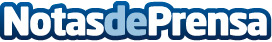 La publicidad exterior está revolucionada por los avances del 3DGrupo Antón se hace eco de la noticia lanzada por Reason Why en la que se habla sobre el crecimiento del uso del 3D en la publicidad exterior en este 2021Datos de contacto:Grupo Antón965 442 612Nota de prensa publicada en: https://www.notasdeprensa.es/la-publicidad-exterior-esta-revolucionada-por Categorias: Artes Visuales Marketing Valencia E-Commerce http://www.notasdeprensa.es